URZĄD GMINY OSIELSKO ul. Szosa Gdańska 55A, 86-031 Osielsko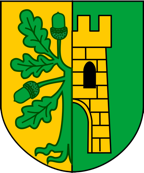 tel. 52 324 18 00; fax. 52 324 18 03; e-mail: gmina@osielsko.pl; www.osielsko.pl  Osielsko, dnia 25 marca 2024 r. OŚ.6220.5.2019DECYZJA o środowiskowych uwarunkowaniach	Na podstawie art. 104 ustawy z dnia 14 czerwca 1960 r. - Kodeks postępowania administracyjnego (t.j Dz. U. z 2024 r., poz. 399) dalej „Kpa”, art. 71 ust. 2 pkt. 2, art. 85 ust. 1 i ust. 2 pkt 2 ustawy z dnia 3 października 2008r. o udostępnianiu informacji o środowisku i jego ochronie, udziale społeczeństwa w ochronie środowiska oraz o ocenach   oddziaływania na środowisko (t.j. Dz. U. z 2023r., poz. 1094 ze zm.) dalej „Uouioś” w związku z § 3 ust. 1 pkt 50 lit. a) oraz pkt. 56 lit a) rozporządzenia Rady Ministrów z dnia 9 listopada 2010 r. w sprawie przedsięwzięć mogących znacząco oddziaływać na środowisko (Dz. U. z 2016 r., poz. 71), w sprawie o wydanie decyzji o środowiskowych uwarunkowaniach realizacji przedsięwzięcia pod nazwą: „Budowa ośrodka integracyjnego pełniącego funkcję społeczną, edukacyjną oraz kulturalną w Jarużynie k. Bydgoszczy na działkach nr 72/109 i 72/110 obręb Jarużyn, gmina Osielsko”, prowadzonej na wniosek Diecezji Bydgoskiej mieszczącej się przy ul. Ks. Tadeusza Skarbka – Malczewskiego 1 w Bydgoszczy, w imieniu której działa pełnomocnik Pan Jakub KajdaszWójt Gminy Osielskoodmawia wydania zgody na realizację ww. przedsięwzięcia planowanego do zrealizowania w zakresie i obszarze przedstawionym w raporcie o ocenie oddziaływania przedsięwzięcia na środowisko, sporządzonym w styczniu 2020 r. przez zespół autorów pod kierownictwem Pana  Michała Dąbrowskiego.UzasadnienieWnioskiem z dnia 18 czerwca 2019 r. (data wpływu do Urzędu Gminy Osielsko: 18 czerwca 2019 r.), podmiot planujący realizację przedsięwzięcia wystąpił o wydanie - na podstawie przepisów ustawy z dnia 3 października 2008r. o udostępnianiu informacji o środowisku i jego ochronie, udziale społeczeństwa w ochronie środowiska oraz o ocenach oddziaływania na środowisko - decyzji o środowiskowych uwarunkowaniach realizacji przedsięwzięcia polegającego na budowie ośrodka integracyjnego pełniącego funkcję społeczną, edukacyjną oraz kulturalną w Jarużynie k. Bydgoszczy na działkach nr 72/109 i 72/110 obręb Jarużyn, gmina Osielsko. Po zapoznaniu się z załączoną do wniosku dokumentacją, w tym Kartą informacyjną przedsięwzięcia, stwierdzono, że jest to przedsięwzięcie mogące potencjalnie znacząco oddziaływać na środowisko, wymienione zgodnie z rozporządzeniem Rady Ministrów z dnia 9 listopada 2010 r. w sprawie przedsięwzięć mogących znacząco oddziaływać na środowisko w:§ 3 ust. 1 pkt 50 lit. a: „ośrodki wypoczynkowe lub hotele, zlokalizowane poza terenami mieszkaniowymi, terenami przemysłowymi, innymi terenami zabudowanymi i zurbanizowanym terenami niezabudowanymi, w rozumieniu przepisów rozporządzenia Ministra Rozwoju Regionalnego i Budownictwa z dnia 29 marca 2001 r. w sprawie ewidencji gruntów i budynków (Dz. U. z 2015 r. poz. 542 i 2109), wraz z towarzyszącą im infrastrukturą, o powierzchni zabudowy nie mniejszej niż 0,5 ha na obszarach objętych formami ochrony przyrody, o których mowa w art. 6 ust. 1 pkt 1-5, 8 i 9 ustawy z dnia 16 kwietnia 2004 r. o ochronie przyrody, lub w otulinach form ochrony przyrody, o których mowa w art. 6 ust. 1 pkt 1-3 tej ustawy, przy czym przez powierzchnię zabudowy rozumie się powierzchnię terenu zajętą przez obiekty budowlane oraz pozostałą powierzchnię przeznaczoną do przekształcenia w wyniku realizacji przedsięwzięcia”§ 3 ust. 1 pkt 56 lit. a.: „garaże, parkingi samochodowe lub zespoły parkingów, w tym na potrzeby planowanych, realizowanych lub zrealizowanych przedsięwzięć, o których mowa w pkt 50, 52-55 1 57, wraz z towarzyszącą im infrastrukturą, o powierzchni użytkowej nie mniejszej niż 0,2 ha na obszarach objętych formami ochrony przyrody, o których mowa w art. 6 ust. I pkt 1—5, 8 i 9 ustawy z dnia 16 kwietnia 2004 r. o ochronie przyrody, lub w otulinach form ochrony przyrody, o których mowa w art. 6 ust. 1 pkt 1—3 tej ustawy, przy czym przez powierzchnię użytkową rozumie się sumę powierzchni zabudowy i powierzchni zajętej przez pozostałe kondygnacje nadziemne i podziemne mierzone po obrysie zewnętrznym rzutu pionowego obiektu budowlanego”.W dniu 11 października 2019 r. weszło w życie rozporządzenie Rady Ministrów z dnia 10 września 2019 r. w sprawie przedsięwzięć mogących znacząco oddziaływać na środowisko (Dz. U. z 2019 r., poz. 1839 ze zm.), zgodnie z którym do spraw z zakresu wydania decyzji o środowiskowych uwarunkowaniach, wszczętych i niezakończonych przed dniem wejścia w życie tego rozporządzenia, stosuje się przepisy dotychczasowe. W związku z tym, kwalifikacja przedmiotowego przedsięwzięcia nie uległa zmianie.Po analizie uzyskanych opinii od organów opiniujących Wójt Gminy Osielsko stwierdził o konieczności przeprowadzenia  w ramach postępowania o wydanie decyzji o środowiskowych uwarunkowaniach, oceny oddziaływania na środowisko dla planowanego przedsięwzięcia i sporządzenia raportu w tej sprawie. Raport o oddziaływaniu przedsięwzięcia na środowisko został opracowany i przedłożony w dniu 21 stycznia 2020 r. (data wpływu do Urzędu Gminy Osielsko: 30 stycznia 2020 r.). Wójt Gminy Osielsko postanowieniem z dnia 5 lutego 2020 r. podjął zawieszone postępowanie w sprawie uzyskania decyzji o środowiskowych uwarunkowaniach po przedłożeniu przez wnioskodawcę raportu o oddziaływaniu przedsięwzięcia na środowisko.Pismem z dnia 10 kwietnia 2020 r. (data wpływu do Urzędu Gminy Osielsko: 14 kwietnia 2020 r.) znak: WOO.4221.31.2020.AG Regionalny Dyrektor Ochrony Środowiska wezwał wnioskodawcę do przekazania wyjaśnień informacji zawartych w ww. raporcie o oddziaływaniu przedsięwzięcia na środowisko.Pismem z dnia 28 grudnia 2023 r. (data wpływu do Urzędu Gminy Osielsko: 28 grudnia 2023 r.) znak: WOO.4221.31.2020.AG.2 Regionalny Dyrektor Ochrony Środowiska ponownie wezwał wnioskodawcę do przekazania wyjaśnień informacji zawartych w ww. raporcie o oddziaływaniu przedsięwzięcia na środowisko.Zgodnie z treścią art. 80 ust. 1 pkt 1 uouioś, jeżeli była przeprowadzona ocena oddziaływania przedsięwzięcia na środowisko, właściwy organ wydaje decyzję o środowiskowych uwarunkowaniach, biorąc pod uwagę m.in. wyniki uzgodnień o opinii organów współdziałających. Przesłanki wydania decyzji o odmowie ustalenia środowiskowych uwarunkowań dla planowanego przedsięwzięcia muszą wynikać z konkretnie wskazanych uregulowań prawnych i faktycznych. Odmowa wydania decyzji o środowiskowych uwarunkowaniach może nastąpić w przypadku wystąpienia sprzeczności planowanego przedsięwzięcia z postanowieniami obowiązującego planu zagospodarowania przestrzennego, odmowy uzgodnienia warunków realizacji przedsięwzięcia przez organ współdziałający czy też sprzeczności z innymi przepisami prawa. Podstawę taką może również stanowić wynikająca z art. 81 ust. 1 Uouioś odmowa zgody na realizację przedsięwzięcia w innym wariancie niż proponowany przez wnioskodawcę.Postanowieniem z dnia 31 stycznia 2024 r. (data wpływu do Urzędu Gminy Osielsko: 31 stycznia 2024 r.) znak: WOO.4221.31.2020.AG.3 Regionalny Dyrektor Ochrony Środowiska odmówił uzgodnienia warunków realizacji przedsięwzięcia.W sytuacji braku uzgodnienia planowanej inwestycji przez organ wpadkowy, Wójt Gminy Osielsko stwierdza o odmowie zgody na realizację przedsięwzięcia i ustalenia środowiskowych uwarunkowań wobec przedmiotowej inwestycji.	Przed wydaniem niniejszego orzeczenia, spełniając wymóg art. 10 § 1 ustawy z dnia 14 czerwca 1960 r.  Kpa, poinformowano strony o możliwości zapoznania się i wypowiedzenia, co do zebranych w toku postępowania dowodów i materiałów. W wyznaczonym terminie nie zostały wniesione żadne uwagi ani wnioski, zatem Wójt Gminy Osielsko orzekł jak na wstępie.PouczenieOd niniejszej decyzji strony mogą wnieść odwołanie do Samorządowego Kolegium Odwoławczego w Bydgoszczy, ul. Jagiellońska 3, za pośrednictwem organu, który ją wydał w terminie 14 dni od daty jej otrzymania. Przed upływem terminu do wniesienia odwołania decyzja nie ulega wykonaniu, a wniesienie odwołania wstrzymuje jej wykonanie – art. 129 § 1 i 2 i art. 130 § 1 i 2 k.p.a. W trakcie biegu terminu do wniesienia odwołania Strona może zrzec się prawa do wniesienia odwołania. Z dniem doręczenia organowi administracji publicznej oświadczenia o zrzeczeniu się prawa do wniesienia odwołania przez ostatnią ze stron postępowania, decyzja staje się ostateczna i prawomocna - art. 127a k.p.a.Otrzymują:Pan Jakub Kajdasz Pełnomocnik Diecezji Bydgoskiejul. Poziomkowa 1585-343 BydgoszczStrony postępowania obwieszczeniem z dnia 25 marca 2024 r.3. a/aDo wiadomości:1. Regionalny Dyrektor Ochrony Środowiska w Bydgoszczy    ul. Dworcowa 81    85-059 Bydgoszcz2. Państwowy Powiatowy Inspektor Sanitarny w Bydgoszczy     ul. T. Kościuszki 27    85-079 Bydgoszcz3. Państwowe Gospodarstwo Wodne Wody Polskie    Dyrektor Zarządu Zlewni w Chojnicach     ul. Łużycka 1A    89-600 Chojnice Informacja o opłacie skarbowej: Pobrano opłatę skarbową w wysokości 205,00 zł na podstawie art. 1 ust. 1 pkt 1 lit. a ustawy z dnia 16 listopada 2006 r. o opłacie skarbowej (tj. Dz. U. z 2023 r., poz. 2142 ze zm.) i części I ust. 45 załącznika do tej ustawy.Referat Ochrony Środowiska ul. Szosa Gdańska 55A, 86-031 Osielskotel. 52 324 18 00; 52 324 18 73; fax. 52 324 18 03podinspektor Hanna Kupczyk tel. 52 324 18 68; e-mail: hanna.kupczyk@osielsko.pl